ПРЕДЛОЖЕНИЕна осуществление перевозок по муниципальному маршруту регулярных перевозок на территории городского поселения Мышкинбез конкурса№ 1 «М1»Мышкин 2021ОглавлениеИзвещение о предложении.ИЗВЕЩЕНИЕ О ПРЕДЛОЖЕНИина осуществление перевозок по муниципальному маршруту регулярных перевозок на территории городского поселения Мышкинбез конкурса№ 1 «М1»1. Наименование, место нахождения, почтовый адрес и адрес электронной почты, номер контактного телефона организатора предложения: Муниципальное учреждение «Администрация городского поселения Мышкин» (далее – Администрация), почтовый адрес – 152830 Ярослваская область, Мышкинский район, г. Мышкин, ул. Карла Либкнехта, д. 40, адрес электронной почты goradm.myshkin@mail.ru.2. Предмет предложения: право на получение свидетельства об осуществлении перевозок по муниципальному маршруту регулярных перевозок № 1 «М1» (графическое изображение маршрута см. в приложении 1). 3. Срок, место и порядок предоставления документации, официальный сайт, на котором размещена конкурсная документация: с 08.00 часов по московскому времени 14 июня 2021 года по 17 июня 2021 года (ежедневно в рабочие дни с 08.00 до 16.00 часов, кроме перерыва на обед с 12.00 до 13.00 часов по московскому времени) по адресу: Ярославская область, Мышкинский район, г. Мышкин, ул.Карла Либкнехта, д.40, 2 этаж, кабинет Муниципального заказа Администрации городского поселения Мышкин.Конкурсная документация может быть предоставлена Администрацией в форме электронного документа на электронный носитель участника конкурса. Конкурсная документация размещена на официальном сайте города Мышкин в информационно-телекоммуникационной сети «Интернет» - www.gorodmyshkin.ru (далее – сайт Администрации) и доступна для ознакомления бесплатно.4. Размер, порядок и сроки внесения платы за предоставление конкурсной  документации на бумажном носителе: конкурсная документация на бумажном носителе не предоставляется.5. Место, дата и время вскрытия конвертов с заявками на предложение, а также место и дата рассмотрения таких заявок и подведения итогов предложения: 152830, Ярославская область, Мышкинский район, г. Мышкин, ул. Карла Либкнехта, д.40, 2 этаж, кабинет Муниципального заказа Администрации городского поселения Мышкин, 18 июня 2021 года в 09-30 часов по московскому времени. Рассмотрение заявок на участие в предложении состоится по адресу: 152830, Ярославская область, Мышкинский район, г. Мышкин, ул. Карла Либкнехта, д.40, 2 этаж, кабинет Муниципального заказа Администрации городского поселения Мышкин 18 июня 2021 года, подведение итогов состоится по адресу: 152830, Ярославская область, Мышкинский район, г. Мышкин, ул. Карла Либкнехта, д.40, 2 этаж, кабинет Муниципального заказа Администрации городского поселения Мышкин - 18 июня 2021 года.ГЛАВА 1. Инструкция участникам открытого конкурсаЮридическое лицо, индивидуальный предприниматель или уполномоченный участник договора простого товарищества (далее - претендент), заинтересованный в получении свидетельства, направляет в Администрацию заявление, составленное по форме согласно Главе 3.1. К заявлению прилагаются следующие документы:1) копия действующей лицензии на осуществление деятельности по перевозкам пассажиров и иных лиц автобусами (в отношении каждого из участников договора простого товарищества для участников договора простого товарищества);2) сведения о транспортных средствах (далее - ТС), планируемых для осуществления перевозок по муниципальному маршруту регулярных перевозок, по форме согласно приложению 2 к Порядку с приложением копий следующих документов на каждое ТС:- паспорта ТС;- свидетельства о регистрации ТС;- диагностической карты о проведении технического осмотра ТС;- договора обязательного страхования гражданской ответственности владельцев ТС;- документа, подтверждающего законные основания владения ТС, если претендент не является их собственником;3) копия договора простого товарищества (для участников договора простого товарищества).2. Заявление и прилагаемые к нему документы должны быть пронумерованы, прошиты и скреплены подписью и печатью (при наличии) претендента.3. Заявление и прилагаемые к нему документы подаются в запечатанном конверте.4. Заявления рассматриваются Администрацией в сроки, указанные в предложении, по очереди их поступления, начиная с первого. Администрация рассматривает заявления на соответствие требованиям, установленным пунктами 5 - 8 Порядка. По результатам рассмотрения заявлений Администрация принимает решение о выдаче либо об отказе в выдаче свидетельства и карт маршрута претенденту.5. Свидетельство и карты маршрута выдаются претенденту, чье заявление зарегистрировано раньше других в журнале регистрации при отсутствии оснований для отказа в выдаче свидетельства и карт маршрута, предусмотренных пунктом 12 Порядка. Решение о выдаче свидетельства и карт маршрута оформляется постановлением Администрации.6. Основаниями для отказа в выдаче свидетельства и карт маршрута являются:1) неполное предоставление претендентом сведений, указанных в пунктах 5 - 6 Порядка;2) несоответствие представленных документов требованиям пунктов 7 - 8 Порядка;3) наличие в заявлении или в прилагаемых документах сведений, содержащих недостоверные данные;4) наличие информации о принятом судом решении о приостановлении деятельности перевозчика в порядке, предусмотренном Кодексом Российской Федерации об административных правонарушениях, на день рассмотрения заявления;5) определение в соответствии с пунктом 11 Порядка иного претендента, которому выдаются свидетельство и карты маршрута.7. В течение трех рабочих дней со дня рассмотрения заявлений претенденту по почтовому адресу и адресу электронной почты, указанному в заявлении, направляются уведомления о выдаче либо отказе в выдаче свидетельства и карт маршрута. В случае направления уведомления о выдаче свидетельства и карт маршрута также указывается место и день (дата) их получения.8. Свидетельство и карты маршрута выдаются в день наступления обстоятельств, которые явились основанием для их выдачи, один раз на срок, который не может превышать сто восемьдесят дней, а в случае, если таким обстоятельством явилось приостановление действия ранее выданного свидетельства об осуществлении перевозок по данному маршруту, на срок приостановления действия указанного свидетельства.9. В течение трех рабочих дней со дня рассмотрения заявлений информация о результатах рассмотрения размещается на официальном сайте.10. В случае если претендент, которому направлено уведомление о выдаче свидетельства и карт маршрута, не явился для получения свидетельства и карт маршрута в день, указанный в данном уведомлении, такой претендент признается уклонившимся от получения свидетельства и карт маршрута, и Администрация выдает свидетельство и карты маршрута претенденту, заявление которого поступило следующим по очереди.В случае если претендент, являющийся единственным подавшим заявление и в отношении которого принято решение о выдаче свидетельства и карт маршрута, признан уклонившимся от получения свидетельства и карт маршрута, а также в случае если по всем заявлениям принято решение об отказе в выдаче свидетельства и карт маршрута либо не подано ни одного заявления, Администрация в течение трех рабочих дней, следующих за днем установления одного из указанных фактов, повторно размещает предложение на сайте и осуществляет прием, рассмотрение заявлений, принятие по ним решений, выдачу свидетельства и карт маршрута в соответствии с Порядком.11. Перевозчик, получивший свидетельство и карты маршрута, обязан приступить к осуществлению предусмотренных данным свидетельством регулярных перевозок с даты, указанной в свидетельстве (не более пяти рабочих дней с даты получения в соответствии с п. 7).12. В расписание движения маршрутного транспортного средства по территории городского поселения Мышкин возможно вносить изменения по запросу перевозчика и согласованию Администрации городского поселения Мышкин, изменения расписания отражаются в реестре маршрутов.:ГЛАВА 2. Сведения о маршрутеГрафическое изображение маршрута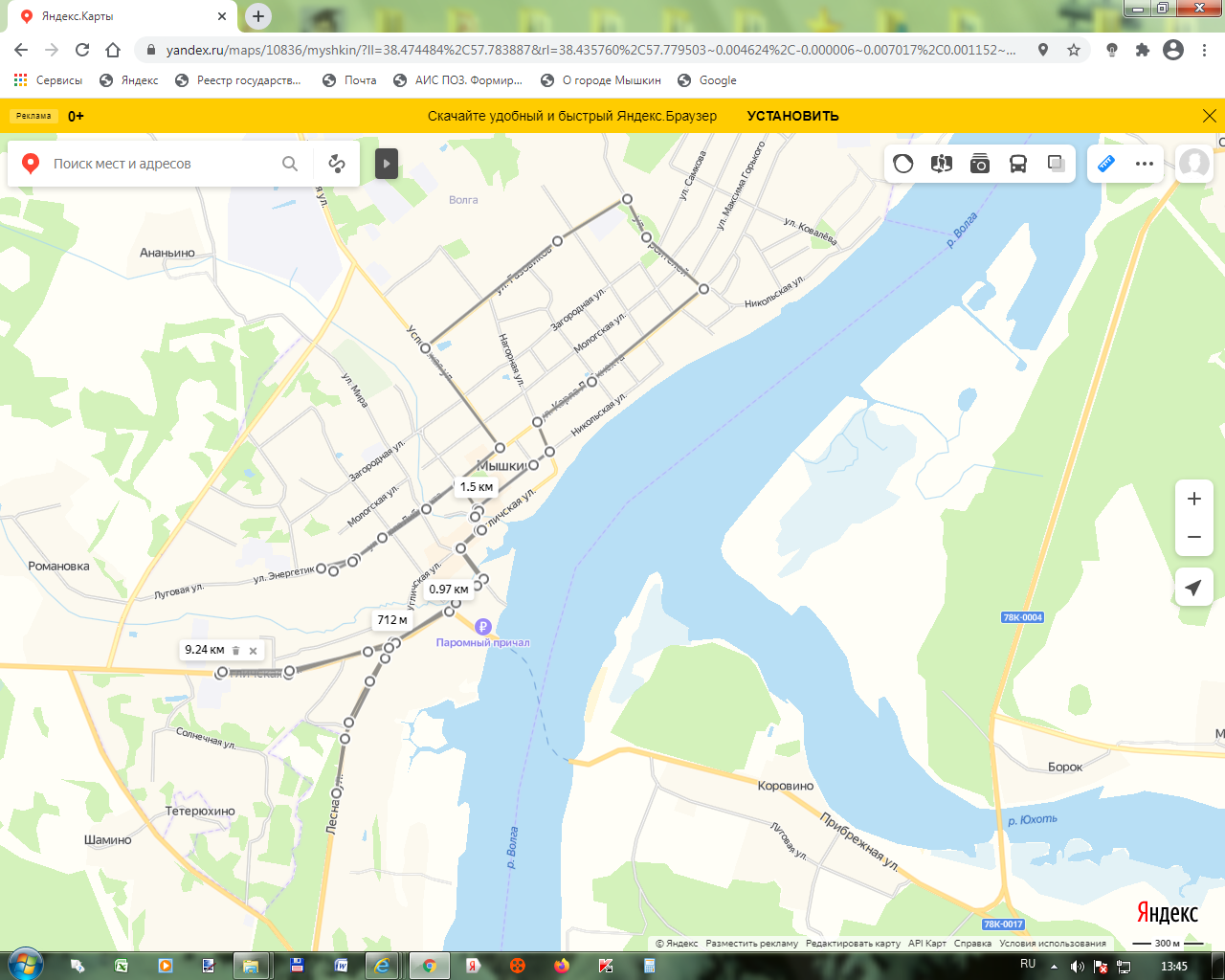 Глава 3. Формы документовВ Администрацию городского поселения МышкинЗаявлениео выдаче свидетельства об осуществлении перевозок по муниципальномумаршруту регулярных перевозок на территории города Мышкин и картсоответствующего маршрута без проведения открытого конкурса    Номер маршрута _______________________________________    Наименование маршрута ________________________________    В  связи  с  размещением  на  официальном  сайте городского поселения Мышкин информационно-телекоммуникационной  сети "Интернет" предложения  о  выдаче  без  проведения открытого конкурса свидетельства об осуществлении  перевозок по муниципальному маршруту регулярных перевозок на территории города Мышкин и карт соответствующего маршрута___________________________________________________________________________                        (наименование перевозчика)в лице ____________________________________________________________________             (Ф.И.О. руководителя юридического лица, индивидуального        предпринимателя, уполномоченного участника простого товарищества)почтовый адрес/конт. тел.: __________________________________________________________________________, адрес электронной почты ______________________,сообщает  о  согласии получить свидетельство об осуществлении  перевозок по маршруту  регулярных  перевозок и карты  маршрута  регулярных  перевозок  и направляет настоящее заявление с приложением документов.    Настоящим заявлением подтверждаю, что в отношении___________________________________________________________________________          (наименование юридического лица, Ф.И.О. индивидуального    предпринимателя, каждого участника договора простого товарищества)не проводится процедура ликвидации, не принято  судом  решение  о признании банкротом и об открытии конкурсного производства, деятельность по перевозке пассажиров автомобильным транспортом не приостановлена.    Достоверность   и   полнота   представленной  в  документах  информации проверена лично, ее достоверность гарантирую.    Согласен  на  обработку  своих  персональных  данных  в  соответствии с Федеральным законом от 27.07.2006 N 152-ФЗ "О персональных данных".    К   настоящему  заявлению  прилагаются документы на ____ листах в одном экземпляре.    ________________________________________ _________ ____________________    (должность лица, подписавшего заявление) (подпись)    (И.О. Фамилия)    М.П. (при наличии)    "___" _________________ 20___ г.Сведенияо транспортных средствах, планируемых для осуществленияперевозок по муниципальному маршруту регулярных перевозок    ________________________________________ _________ ____________________    (должность лица, подписавшего сведения) (подпись)    (И.О. Фамилия)    М.П. (при наличии)    "___" _________________ 20___ г.УТВЕРЖДАЮГлава городского поселения Мышкин______________________ Петров Е.В.«14» июня 2021 годГЛАВА 1. Инструкция участникам открытого конкурса.ГЛАВА 2. Сведения о маршрутеГЛАВА 3. Образцы форм для заполнения участниками конкурса.Поряд-ковый номер маршрутаНаиме-нование маршрута регулярных перевозокНаименование промежуточных остановочных пунктов по маршруту или наименование поселенийНаименование улиц, автомобильных дорог, по которым предполагается движение транспортных средств между остановочными пунктами по маршруту Наименование улиц, автомобильных дорог, по которым предполагается движение транспортных средств между остановочными пунктами по маршруту Протя-жен-ность маршрутаПорядок посадки и высадки пасса-жировВид регулярных перевозокВид и класс транспортных средств, которые используются для перевозок по маршруту Вид и класс транспортных средств, которые используются для перевозок по маршруту Эколо-гические характеристики транс-портных средств, которые исполь-зуются для перевозок по маршруту Режим работы (се-зонность)Расписание движенияПоряд-ковый номер маршрутаНаиме-нование маршрута регулярных перевозокпрямое направление/обратное направлениепрямое направле-ниеобратное направлениеПротя-жен-ность маршрутаПорядок посадки и высадки пасса-жировВид регулярных перевозоквидклассЭколо-гические характеристики транс-портных средств, которые исполь-зуются для перевозок по маршруту Режим работы (се-зонность)Расписание движения2345678910111217181М1ул. Угличская д. 47ул. Угличская проезд от ул. К.Либкнехта до ул. Строителей9,2 кмв любом не запрещённом местенерегулируемый тарифназемный, пассажирскийМ2не ниже 3рабочие дни понедельник - суббота круглогодичноРасписание в Приложении 21М1ул. Лесная д.40ул. Газовиков 9,2 кмв любом не запрещённом местенерегулируемый тарифназемный, пассажирскийМ2не ниже 3рабочие дни понедельник - суббота круглогодичноРасписание в Приложении 21М1паромная переправаул. Успенская 9,2 кмв любом не запрещённом местенерегулируемый тарифназемный, пассажирскийМ2не ниже 3рабочие дни понедельник - суббота круглогодичноРасписание в Приложении 21М1ул. Ленина ул. Карла Либкнехта 9,2 кмв любом не запрещённом местенерегулируемый тарифназемный, пассажирскийМ2не ниже 3рабочие дни понедельник - суббота круглогодичноРасписание в Приложении 21М1ул. Угличская ул. Энергетиков9,2 кмв любом не запрещённом местенерегулируемый тарифназемный, пассажирскийМ2не ниже 3рабочие дни понедельник - суббота круглогодичноРасписание в Приложении 21М1ул. Никольская ул. Ананьинская 9,2 кмв любом не запрещённом местенерегулируемый тарифназемный, пассажирскийМ2не ниже 3рабочие дни понедельник - суббота круглогодичноРасписание в Приложении 21М1ул. Карла Либкнехта ул. Ленина 9,2 кмв любом не запрещённом местенерегулируемый тарифназемный, пассажирскийМ2не ниже 3рабочие дни понедельник - суббота круглогодичноРасписание в Приложении 21М1проезд от ул. К.Либкнехта до ул. Строителейул. Лесная 9,2 кмв любом не запрещённом местенерегулируемый тарифназемный, пассажирскийМ2не ниже 3рабочие дни понедельник - суббота круглогодичноРасписание в Приложении 21М1ул. Угличская д. 479,2 кмв любом не запрещённом местенерегулируемый тарифназемный, пассажирскийМ2не ниже 3рабочие дни понедельник - суббота круглогодичноРасписание в Приложении 2РАСПИСАНИЕ движения маршрутного транспортного средства по территории городского поселения Мышкин в будние дниРАСПИСАНИЕ движения маршрутного транспортного средства по территории городского поселения Мышкин в будние дниРАСПИСАНИЕ движения маршрутного транспортного средства по территории городского поселения Мышкин в будние дниРАСПИСАНИЕ движения маршрутного транспортного средства по территории городского поселения Мышкин в будние дниномер рейсаубыл Угличская 47прибыл Угличская 47стоянка107.1507.35207.4008.00стоит 40 мин308.4009.00стоит 40 мин409.4010.00стоит 40 мин510.4011.00стоит 40 мин611.4012.00стоит 40 мин712.4013.00стоит 2 час 40 мин815.4016.00стоит 40 мин916.4017.00стоит 40 мин1017.4018.00стоит 40 мин1118.4019.00Наименование показателяN п/пN п/пN п/пN п/пНаименование показателя123...ВидКлассМаркаМодельГосударственный регистрационный знакГод выпускаЭкологический классВместимость(мест для сидения/полная вместимость)Дата прохождения последнего государственного технического осмотра